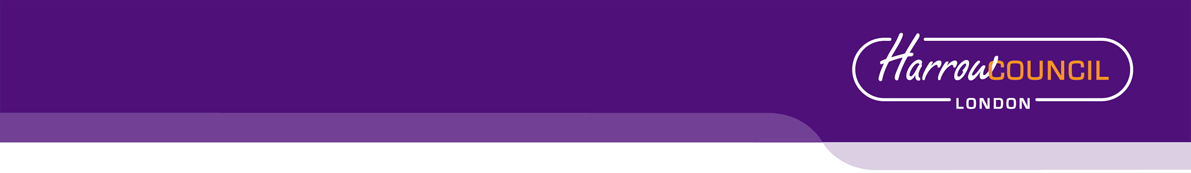 HARROW COUNCILADDENDUMPLANNING COMMITTEE Reference: P/1776/20DATE : 2ND September 20202/01Roger Bannister Sports Centre, Uxbridge Road, Harrow Weald, HA3 6SPAddendum Item 1:Amend the Principle of Development subsection (Para 6.2, page 29) to include the following:The laying of the hardstanding to formalise the enlargement of the vehicular access constitutes engineering operations, preserves the openness of the Green Belt and does not conflict with the purposes of including land within it. There proposal therefore falls within the exceptions set out in Paragraph 146(b) of the National Planning Policy Framework (2019) and does not therefore constitute inappropriate development within the Green Belt.